Pharmacy Policies and Procedures ManualLast updated:  Month, Day, YearLast reviewed: Month, Day, YearLinks and references updated: June 21, 2016Table of Contents1.0 Introduction	11.1 Definitions	12.0 General Operations	22.1 Pharmacy Information	22.2 Staff Information	32.3 Security	42.3.1 Pharmacy Access	42.3.2 Mandatory Pharmacist Presence	42.3.3 Opening and Closing Procedures	42.3.4 Keys	42.3.5 Alarm	42.3.6 Lock and Leave	42.3.7 Hardware and Software Security	52.3.8 Armed Robbery	52.3.9 Pharmacy Break-ins or Burglaries	53.0 Dispensary Operations	53.1 Systems and Software	53.1.1 Data Backup	53.1.2 Netcare User ID and Password Security	63.1.3 Affiliate Agreements	63.1.4 Systems and Software Training	63.2 Stock Layout or Planogram	63.3 Work Flow (Text and Diagram)	73.4 Prescription Filing System (Hardcopy and Electronic)	73.5 Retention of Prescription and Patient Records	73.5.1 Retention of Prescriptions (Written, Electronic)	83.5.2 Retention of Patient Records (Written, Electronic)	83.5.3 Retention of Disclosure of health information	83.5.4 Offsite Storage	83.6 Audit Trail - General (Text, Diagram)	83.7 Prescribing	83.7.1 Adapting	93.7.2 Prescribing in an Emergency	103.7.3 Prescribing for Initial Access and Management of Ongoing Therapy	103.8 Documentation and Assessment Tools	113.8.1 SOAP Notes	113.8.2 Prescription Adaptation Notification	123.8.3 Collaborative Care Communication Form	133.8.4 Informed Consent Form(s)	143.8.5 Record of Disclosure Form	143.9 Fax Standards Compliance	143.10 Counselling	143.11 Sale of Schedule 2 and 3 Products	143.12 Ordering Laboratory Tests and Use of Laboratory Data	153.13 Repackaging Prescriptions	153.14 Delivery and Mailing of Prescriptions	163.15 Long Term Care Pharmacy	163.16 Compounding	173.16.1 Non-Sterile Products	173.16.2 Sterile Products	263.16.3 Contracts	293.17 Narcotics and Controlled Substances	303.17.1 Triplicate Prescription Program (TPP)	303.17.2 Narcotics and Controlled Substances Receipts Report	313.17.3 Narcotics and Controlled Substances Inventory Management	323.17.4 Managing Expired or Returned Stock	323.17.5 Loss or Theft Form	323.17.6 Suspected Forgery	333.17.7 Forgery Reporting Form	333.17.8 Opioid Dependence Treatment	333.18 Benzodiazepines and Other Targeted Substances	353.19 Child Resistant Containers	363.20 Administration of Drugs by Injection	363.21 Cold Chain Management	363.21.1 Refrigerator Temperature Log	373.22 Ordering	383.23 Prescription Balances or Owings	383.24 Prescriptions Not Picked Up	383.25 Inventory Management	383.26 Special Access Programs (SAPs)	383.27 Waste Management	393.27.1 Expired Drugs/Returned Stock	393.27.2 Sharps Disposal	393.27.3 Needlestick Injury	393.28 Quality Assurance and Safety	393.28.1 Drug Error (Drug Incident) Reporting	393.28.2 Drug Error (Drug Incident) Follow-Up Process	403.28.3 Adverse Event Reporting	404.0 Patient Concerns	405.0 Privacy Policy	405.1 Custodians of Health Information	415.2 Use and Disclosure of Health Information	415.3 Disposal of Health Information	416.0 Confidentiality	426.1 Confidentiality Agreements	426.2 Affiliate Agreements	426.3 Handling Media Calls, Public Speaking, Press Releases	427.0 Pharmacy Signage	428.0 Pharmacy Website	429.0 Reference Library	4310.0 Code of Ethics	4511.0 Standards of Practice	4511.1 Standards for Practice for Pharmacists and Pharmacy Technicians	4511.2 Standards for the Operation of Licensed Pharmacies	4512.0 Human Resources	4512.1 Job Descriptions	4612.2 Supervising Registered Pharmacy Interns	4712.3 Staffing Levels	4712.4 Dress Code	4712.5 Performance Appraisal	4712.6 Sick Leave	4712.7 Leaves of Absence	4712.8 Vacation Requests	4712.9 Pandemic Preparedness Plan	4812.10 Harassment in the Workplace	4813.0 Business Operations	4813.1 Internet and Electronic Communication	4813.2 Opening and Closing Cash	4813.3 Charge Accounts	4813.4 Cheques	4813.5 Staff Purchases	4813.6 Telephones	4813.7 Accounts Receivable	4913.8 Accounts Payable	4913.9 Banking	4913.10 Pricing Policies	4913.11 Return Policies	4914.0 Contacts	4914.1 Manager	4914.2 Staff	4914.2.1 Relief Pharmacists	5014.3 Alarm Company	5014.4 Wholesaler(s)	5014.5 Supplier(s)	5014.6 Local Physicians	5014.7 Third Party:	5114.8 Emergency Services	5114.8.1 Staff with CPR and First Aid Training	511.0 IntroductionThese operational procedures are specific to the provision of pharmacy services by [insert pharmacy name here].  All other activities are encompassed in separate policies and procedures, sections of which are complementary to these.
These procedures apply to all pharmacy employees who provide services on behalf of [insert pharmacy name here].These procedures will be reviewed every [insert time period]1.1 Definitions [Insert other definitions where applicable to your pharmacy or organization](a) “adverse drug event” means an unexpected and undesired incident that results in patient injury or death or an adverse outcome for a patient, including injury or complication;(b) “drug error” means an adverse drug event or a drug incident where the drug has been released to thepatient;(c) “drug incident” means any preventable event that may cause or lead to inappropriate drug use or patient harm. Drug incidents may be related to professional practice, drug products, procedures or systems, and include:(i) prescribing;(ii) order communications;(iii) product labeling, packaging, nomenclature;(iv) compounding;(v) dispensing;(vi) distribution;(vii) administration;(viii) education;(ix) monitoring; and(x) use;(d) “drug therapy” means(i) dispensing a Schedule 1 drug or blood product,(ii) selling a Schedule 2 or Schedule 3 drug, or(iii) prescribing a Schedule 1 drug or blood product;(e) “individual” means an individual employed in a pharmacy and “employ” includes a volunteer relationship;(f) “patient” means any person to whom a pharmacist provides a service that is within the practice of pharmacy;(g) “patient’s agent” means a family member, caregiver or another person who has a close personal relationship with the patient;(h) “pharmacist” means a clinical pharmacist, a provisional pharmacist, a courtesy pharmacist or a student pharmacist, unless the context requires otherwise;(i) “pharmacist service” means any service that falls within the practice of pharmacy;(j) “practice of pharmacy” and “pharmacy practice” mean the scope of practice described in section 3 of schedule 19 to the Health Professions Act;(k) “prescriber” means a regulated health professional who is authorized to prescribe schedule 1 drugs or blood products;(l) “professional relationship” means a relationship formed with a patient for the purpose of optimizing the patient’s health and drug therapy;(m) “proprietor” means a person who owns, manages or directs the operation of a facility in which a licensed pharmacy is located and exercises a significant degree of control over the management and policies of the licensed pharmacy, or the conduct of the pharmacists and pharmacy interns, if any, who are employed by the licensed pharmacy;(n) “regulated health professional” means a health professional who practises under the terms of the Health Professions Act or similar legislation that governs a profession in Alberta; (o) “restricted activity” means any restricted activity referred to in section 16 of the PharmacistsProfession Regulation;(p) “Schedule 1 drug” means a Schedule 1 drug within the meaning of the Pharmacy and Drug Act;(q) “Schedule 2 drug” means a Schedule 2 drug within the meaning of the Pharmacy and Drug Act;(r) “Schedule 3 drug” means a Schedule 3 drug within the meaning of the Pharmacy and Drug Act
2.0 General Operations2.1 Pharmacy InformationPharmacy Name:Pharmacy License #:Address:City:Postal Code:Hours of Operation:Pharmacy Manager:Pharmacy Proprietor(s) (e.g. owner, regional pharmacy director, director of operations):Pharmacy Website(s):2.2 Staff InformationPharmacists1.2.3.4.5.6.Pharmacy Technicians1.2.3.Pharmacy Assistants1.2.Other Staff1.2.3.4.5.6.2.3 Security2.3.1 Pharmacy Access2.3.2 Mandatory Pharmacist Presence2.3.3 Opening and Closing ProceduresOpening:Closing:2.3.4 KeysProcedure for key holders:Procedure for relief pharmacists:2.3.5 AlarmProcedure:Alarm Contacts:2.3.6 Lock and LeaveProcedure:Securing Schedule 2 products:Securing Schedule 3 products:Safe:2.3.7 Hardware and Software Security Procedure:2.3.8 Armed Robberyhttp://abpharmacy.ca/sites/default/files/BurglaryPreventionTips.pdfProcedure:2.3.9 Pharmacy Break-ins or Burglarieshttp://abpharmacy.ca/sites/default/files/BurglaryPreventionTips.pdfProcedure:3.0 Dispensary Operations3.1 Systems and SoftwareComputer information:3.1.1 Data BackupProcedure:Repair contact:Supplies contact:Dispensary software contact:3.1.2 Netcare User ID and Password Security (DO NOT list user ids and passwords here)Systems User ID and Password Security:Security Procedure:Netcare User ID and Password SecuritySecurity procedure:3.1.3 Affiliate AgreementsInsert list of agreements with affiliate IT providers:3.1.4 Systems and Software Training3.2 Stock Layout or PlanogramSupplies:3.3 Work Flow (Text and Diagram)http://www.qp.alberta.ca/574.cfm?page=2006_129.cfm&leg_type=Regs&isbncln=9780779758197Role of Pharmacy Technician:Role of Pharmacy Assistant:3.4 Prescription Filing System (Hardcopy and Electronic)A prescription for a Schedule 1 drug may legally be filled for 12 months from the date on which the prescription was written and may be refilled for 18 months past the date on which the prescription was first filled.New prescriptions:Refill prescriptions:Logged prescriptions:3.5 Retention of Prescription and Patient Recordshttp://abpharmacy.ca/sites/default/files/RecordRetentionChart.pdf3.5.1 Retention of Prescriptions (Written, Electronic)Written prescriptions and transaction records for schedule 1 drugs that have been dispensed should be filed systematically and retained for at least two years past the completion of therapy with regard to the prescription or for 42 months, whichever is greater.Procedure (including backup plan):3.5.2 Retention of Patient Records (Written, Electronic)The patient record must provide a history of all interactions required to be documented for a patient under the Standards of Practice for Pharmacist and Pharmacy Technicians and must be maintained for a period not less than 10 years after the last pharmacy service or two years past the age of majority, whichever is greater.Procedure (including access, retention and backup plan):3.5.3 Retention of Disclosure of health information  When a custodian discloses a record containing individually identifying diagnostic, treatment and care information without consent, the disclosing custodian must make a notation of the name of the recipient, the date and purpose of the disclosure and a description of the information disclosed.  The disclosure notation may be in paper or electronic form, may be put on the individual’s health or drug record or in a book or “disclosure log.”  This record is to be kept for 10 years following the date of disclosure.Procedure:3.5.4 Offsite StorageRequest form:http://abpharmacy.ca/sites/default/files/RecordsMaintenance.pdf Procedure:3.6 Audit Trail - General (Text, Diagram)3.7 Prescribinghttp://abpharmacy.ca/standards-practice 
3.7.1 AdaptingRefer to Standard 11-15 in the Standards of Practice for Pharmacists and Pharmacy Technicians Informed Consent:Adaptation notification form:Communication (Refer to the Information Exchange Protocol of the electronic health record):Documentation and rationale (refer to Standard 18 and Appendix A in Standards of Practice for Pharmacists and Pharmacy Technicians):Disclosure per Health Information Act:3.7.1.1 Restrictions on Altering a DoseProcedure:Documentation:3.7.1.2 Renewing a PrescriptionProcedure:Documentation:3.7.1.3 Therapeutic SubstitutionProcedure:Documentation:3.7.2 Prescribing in an EmergencyProcedure:Documentation:3.7.3 Prescribing for Initial Access and Management of Ongoing TherapyProcedure:Documentation:3.8 Documentation and Assessment Tools3.8.1 SOAP Notes3.8.2 Prescription Adaptation Notification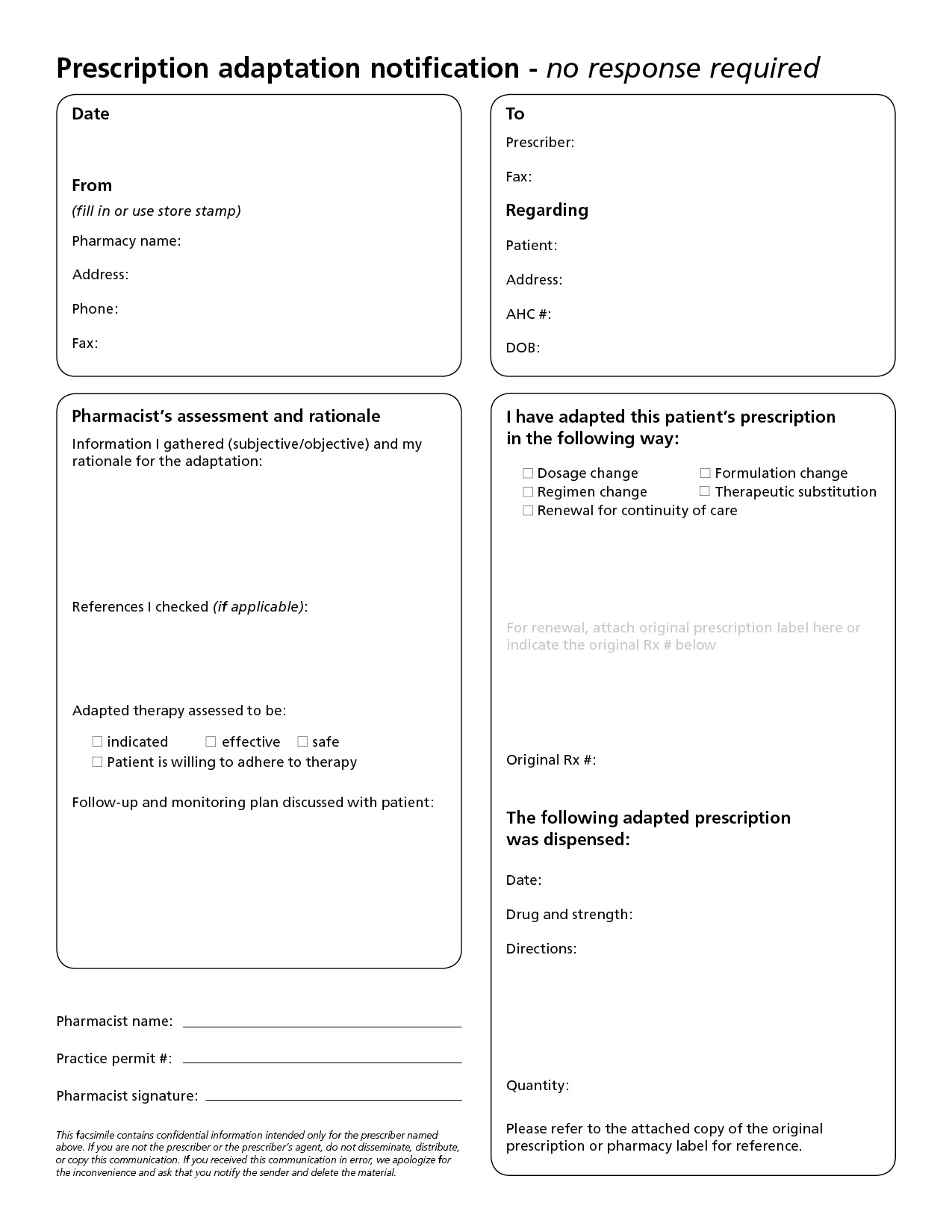 3.8.3 Collaborative Care Communication Form
Collaborative Care Communication FormTO: (Original Prescriber):__________________________________Date:________________Address:______________________________________________________________________Phone:________________________________________ Fax:___________________________FROM: (Pharmacist):____________________________________________________________Pharmacy Name:_______________________________________________________________Address:______________________________________________________________________Phone Number: _________________________________ Fax:___________________________RE: Patient Name:________________________________________________________________________Address:______________________________________________________________________Phone Number:_______________________ Alberta Health Care Number:__________________DRUG THERAPY PROBLEMS□ Drug therapy not required			□ Adverse drug reaction□ Needs additional drug therapy			□ Drug dose too high□ Drug therapy not working			□ Noncompliance□ Drug dose too low				□ Other:_________________________□ ACTION COMPLETED:Pharmacist completing action:__________________________________________________□ RECOMMENDATION:□ ACTION REQUESTED – Please respond to pharmacyPharmacist requesting action:__________________________________________________For fax back confirmation of action:Original Prescriber’s Signature:____________________________________ Date:_______________□ INFORMATION ONLY - No Immediate Action NecessaryDisclaimer: Insert company disclaimer regarding the privacy and security of information on this form.  For example, “The information contained above is intended for the recipient only and it is disclosed under the authority of the HIA for the purpose of providing continuing treatment and care to the patient.  Please notify sender if fax received in error.”3.8.4 Informed Consent Form(s)Procedure:Insert form(s) here3.8.5 Record of Disclosure FormProcedure:Insert form(s) here or location of documentation in database3.9 Fax Standards Compliancehttp://abpharmacy.ca/sites/default/files/CommunicationOfMedicationPrescriptions.pdf https://www.oipc.ab.ca/media/604264/guide_guidelines_on_facsimile_transmission_oct2002.pdf 3.10 CounsellingProcedure:Documentation: Insert form here or location in database for documentationAudit trail:3.11 Sale of Schedule 2 and 3 ProductsProcedure:Documentation:3.12 Ordering Laboratory Tests and Use of Laboratory DataProcedure:Documentation and Rationale (refer to Standard 18 and Appendix A in the Standards of Practice for Pharmacists and Pharmacy Technicians): Communication of results (Refer to the Information Exchange Protocol of the electronic health record):3.13 Repackaging PrescriptionsRefer to Standards 7 and 21 in the Standards of Practice for Pharmacists and Pharmacy TechniciansProcedure:Patient Records:Quantity:Repackaging area:Labeling Requirements:Audit Trail:Quality assurance:Documentation:Storage:3.14 Delivery and Mailing of PrescriptionsSection 12.1 of the Pharmacy and Drug Regulations requires that where a prescription is not picked up at the pharmacy by the patient or the patient’s agent, the pharmacy must document “the method of delivery of the drug to the patient and the method of dealing with environmental concerns where appropriate.”Procedure:Documentation:Audit trail: Insert delivery log template here
3.15 Long Term Care PharmacyPolicies:Procedure:Patient assessments:Collaboration with other health care providers:Confidentiality agreements:Patient records:Supply:Labels:Audit trail:Documentation:Delivery:Storage:Disposal:Contracts:Quality assurance:Billing:3.16 CompoundingRefer to Standard 10 in Standards of Practice for Pharmacists and Pharmacy Technicians.Refer to Standard 7 in Standards for the Operation of Licensed Pharmacies.http://www.hc-sc.gc.ca/dhp-mps/compli-conform/gmp-bpf/docs/pol_0051-eng.php#a7http://napra.ca/Content_Files/Files/Guidelines_to_Pharmacy_Compounding_Oct2006.pdf3.16.1 Non-Sterile Products3.16.1.1 Compounding areaThe compounding area should be kept clean, sanitary, and orderly to prevent contamination and/or mix-ups among ingredients and containers.  Food and drink should not be placed within the compounding area.  Only one compound should be prepared within the compounding area at a time.Compounding area:Sanitation schedule and agents (i.e. isopropyl alcohol) used:3.16.1.2 Equipment:Equipment should be kept clean, protected from contamination, properly maintained, and used appropriately. The equipment should be periodically checked for proper functioning and calibrated.  Always inspect equipment for cleanliness and proper functioning before starting to compound.Equipment cleaning and maintenance procedure:Measuring equipment calibration and documentation:3.16.1.3 PersonnelDuring the compounding process, only a limited number of personnel should be within the compounding area.  Compounding should be completed or supervised by a regulated pharmacy technician or pharmacist who has the appropriate compounding knowledge and skills.  Minimum requirements for health conditions (i.e. open lesions) and hygienic behaviours (hand-washing, attire) of personnel should be set in order to prevent drug contamination and provide personnel protection. Personnel health, hygiene and attire:Protective gear (gloves, mask):WHMIS training and MSDS location (MSDS should be readily available to personnel):3.16.1.4 FormulasStandard 10: Each time a pharmacist or a pharmacy technician compounds a drug or a blood product, the pharmacist or the pharmacy technician must ensure that the compounded drug or blood product is prepared according to:a) a written compounding formula, andb) a written preparation processStandard 10.2: Whenever possible a pharmacist or a pharmacy technician who compounds a drug or blood product must do so according to a compounding formula from a reputable source such as a pharmacy text or peer-reviewed published journal.Standard 10.3: If no formula is available, a pharmacist must use the pharmacist’s pharmaceutical knowledge, including but not limited to knowledge in pharmaceutics, pharmacology, medicinal chemistry and therapeutics to create a formula and reduce it to writing.Master formula documentation: http://abpharmacy.ca/sites/default/files/CompoundForumulaPreparationInstr_web.pdf 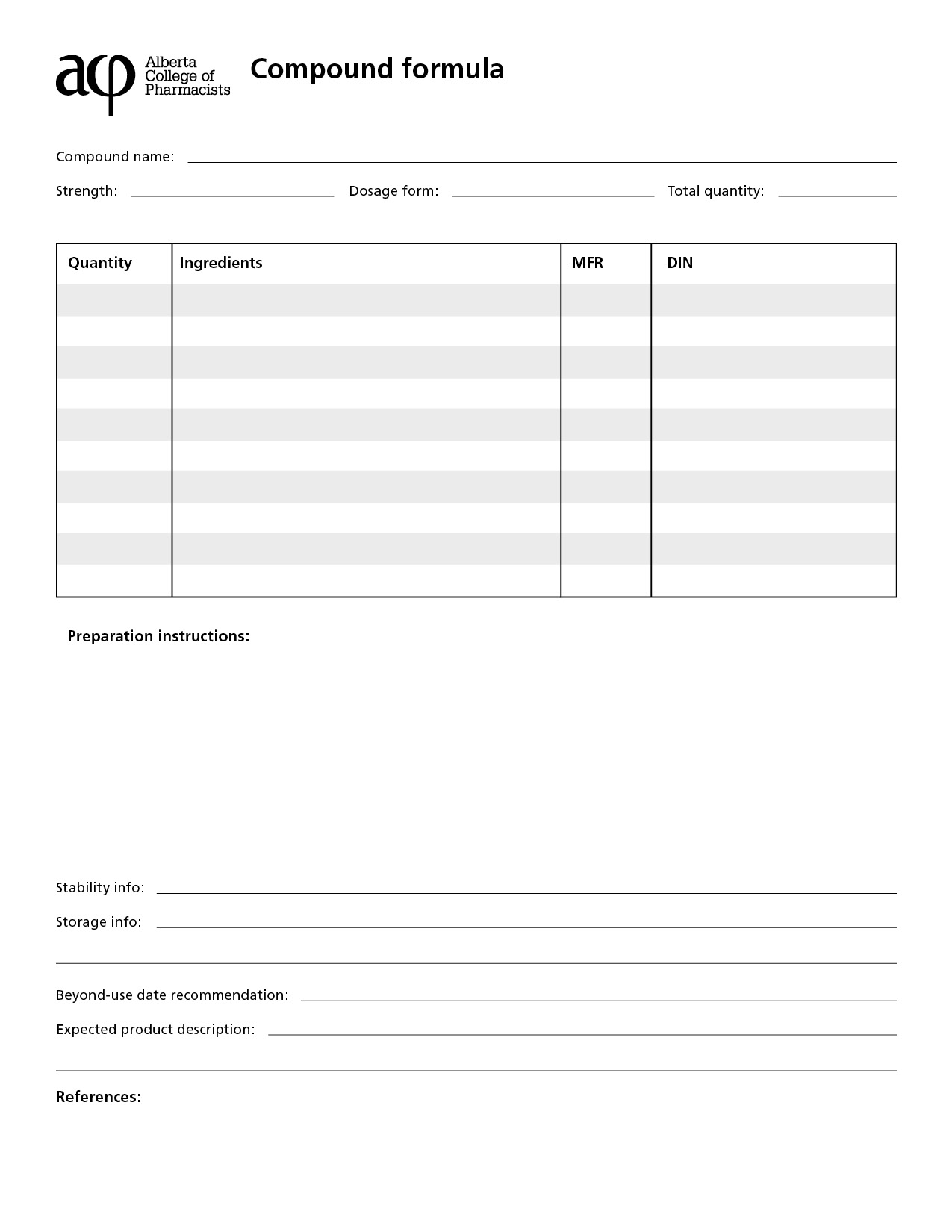 Standard 10.4: Whenever possible, a pharmacist or a pharmacy technician who compounds a drug or blood product must ensure that deviations from the written preparation process are avoided.  Standard 10.7: A pharmacist or a pharmacy technician who deviates from the written process while preparing a compound must ensure that the deviation and the rationale for it are documented.Procedure for deviating from formulas:3.16.1.5 Pre-compounding procedure:Standard 10.8: A pharmacist or a pharmacy technician who compounds a drug or blood product must ensure that all ingredients used in compounding have an approved designation of standard of quality such as:a) BP (British Pharmacopeia),b) USP (United States Pharmacopeia), orc) NF (National Formulary)unless such a designation does not exist for the ingredient.For ingredients that do not have an expiration date, assign a conservative expiration date to the ingredient that is no later than 3 years after receipt.All ingredients used in compounding should be stored in a clean area and at a temperature/humidity level appropriate for the ingredient.  Ingredients should be handled in a way that will prevent confusion and cross contamination with other ingredients.Inspect all ingredients prior to using them in a compound preparation.  For each ingredient, confirm the identity, assess the quality by examining its organoleptic properties (size, shape, color, homogeneity, consistency, purity, microbial growth, smell, taste, touch), and expiration date.Possible signs of instability:Solid dosage forms (capsules, tablets, powder, granules, effervescent tablets): cracks or chips on tablet surfaces; mottling or discoloration; fusion; appearance of liquid droplets or crystal deposits; clumping; swelling of mass; gas formation; microbial growthLiquid dosage forms (solutions, elixirs, syrups, emulsions, suspensions, tinctures): microbial growth; cloudiness/precipitation; emulsion separation; non-resuspendable caking of suspension; discoloration; turbidity; gas formation; odorSemisolid dosage forms (cream, ointment, suppositories): discoloration; change in consistency; odor; crystal deposits; microbial growth; granule formation; hardening; separationPrior to compounding:Retrieve master formulaInspect equipment (function and cleanliness)Gather and inspect ingredients (quality, identity, expiration date)Place all ingredients to be weighed on the left of scaleAll ingredients should be labeled to prevent confusionHave compounding documentation forms availablePre-compounding procedure:3.16.1.6 Compounding procedures and documentation:Documentation: Standard 10.11: In addition to the documentation requirements for dispensing a drug or blood product in Standards 18.1 and 18.2, a pharmacist or a pharmacy technician who compounds a drug or blood product must ensure that a record is created that includes the:a) name, lot number, expiry date and quantity of each ingredient used to prepare the compounded drug or blood product;b) formula used to prepare the compounded drug or blood productc) beyond-use date assigned to the compounded drug or blood product; andd) a clear audit trail that identifies all individuals who were involved in the preparation and verification of the compounded drug or blood product, and the role of each individual.Documentation form:Audit trail:Bulk preparations:Assigning batch #s:http://abpharmacy.ca/sites/default/files/CompoundPreparationDocumentation_web.pdf 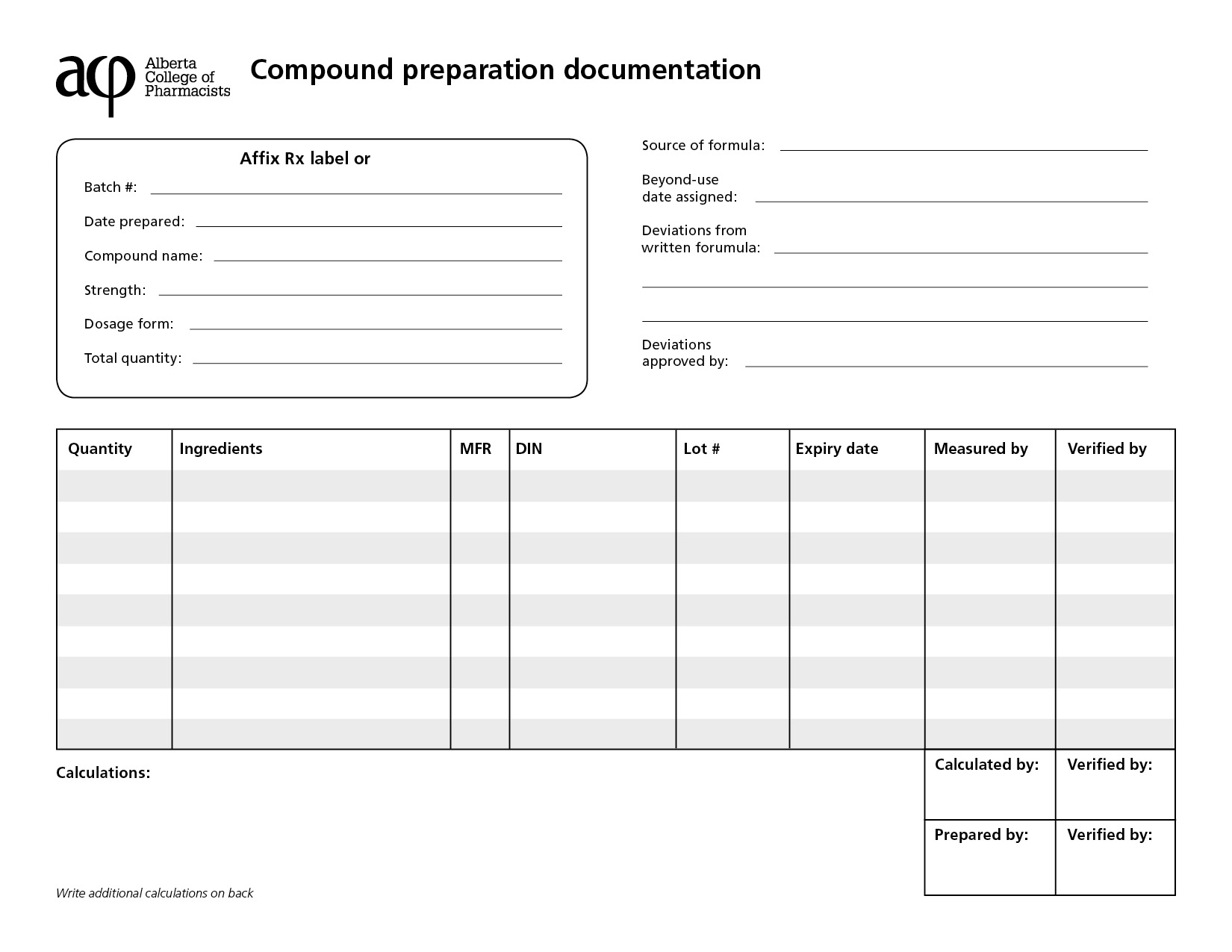 3.16.1.7 Product assessment:Standard 10.14: A pharmacist or a pharmacy technician must perform a final check of all compounded drugs or blood products to be satisfied that each step in the compounding process has been completed accurately by verifying that:a) the drug, strength, manufacturer and quantity compounded are correct;b) the compound was correctly prepared according to the written formula and process;c) calculations and measures were completed accurately;d) the label includes the information required in these standards; ande) the package and packaging material are appropriate to protect the compounded product from light and moisture as necessary and to minimize the potential for interaction between a drug or health care product and the container. Standard 10.15:  Whenever possible, a final check of a compounded product must be performed by a pharmacist or a pharmacy technician who did not prepare the label, complete calculations, select the ingredients from stock or prepare the compound.The final product should be examined for quality assurance.  Examine the compounded preparation’s quantity and organoleptic properties (size, shape, color, consistency, homogeneity, purity, smell, taste, touch).  Compare the description of your preparation with the description on the master formula.  Document your description of the final product.Post compounding procedure:Inspect final product (organoleptic properties)Confirm quantity of final productVerify ingredients usedVerify calculationsCompare the preparation instructions used against the master formulaCompare your final product’s description against the master formulaEnsure proper packaging and labelingAssign beyond-use dateEnsure proper storageComplete a documentation form that records the ingredients used, formula used, beyond-use date assigned, and audit trailPost compounding procedure: 3.16.1.8 Packaging:The packaging should protect the compound from light and moisture and be appropriate for the compound.  Packaging containers and closures should be stored appropriately to prevent contamination and maintain cleanliness.Packaging requirements:3.16.1.9 Labeling:The label of the compound should include, in addition to the requirements set out in Standard 7, the list of active ingredients and strength, dosage form, batch # (if applicable), storage instructions and beyond-use date.Labeling requirements:Beyond use date assignment:According to United States Pharmacopeia (2012):Beyond-use dates (BUD) should be assigned conservatively.  When assigning a BUD, compounders shall consult and apply drug-specific and general stability documentation and literature when available and shall consider:the nature of the drug and its degradation mechanismthe dosage form and its componentsthe potential for microbial proliferation in the preparationthe container in which it is packagedthe expected storage conditionsthe intended duration of therapyWhen a manufactured product is used as the source of the active pharmaceutical ingredient for a non-sterile compounded preparation, the product expiration date cannot be used solely to assign a BUD for the compounded preparation. At all steps in the compounding, dispensing, and storage process, the compounder shall observe the compounded drug preparation for signs of instability.  In the absence of stability information that is applicable to a specific drug and preparation, the following table presents maximum beyond-use dates recommended for non-sterile compounded drug preparations that are packaged in tight, light-resistant containers and stored at controlled room temperature, unless otherwise indicated.  Drugs or chemicals known to be labile to decomposition will require shorter BUDs.By Type of Formulation(United States Pharmacopeial Convention, 2012)3.16.1.10 Storage:3.16.1.11 Pricing guidelines:3.16.1.12 Disposal and clean up procedure:3.16.2 Sterile Products3.16.2.1 Aseptic area:Laminar flow hood operations, maintenance, and documentation:Opening and closing procedures:Environmental monitoring and documentation:Sanitation schedule and agents used:Sanitation documentation:3.16.2.2 Equipment:Equipment cleaning and maintenance procedure:Measuring equipment calibration and documentation:3.16.2.3 Personnel:Personnel training requirements:Personnel validation process:Untrained personnel policies:Personnel health, hygiene and attire:Hand washing: Protective gear used:WHMIS training and MSDS location:3.16.2.4 Formulas:Master formula documentation:Procedure for deviating from formulas:3.16.2.5 Pre-compounding procedure:Ingredient assessment:Pre-compounding procedure:Cytotoxic agents:3.16.2.6 Compounding procedure and documentation:Aseptic techniques:Sterility testing procedure:Documentation form:Audit trail:Bulk preparations:Assigning batch #s:3.16.2.7 Product assessment:Post compounding procedure:3.16.2.8 Packaging:3.16.2.9 Labeling:3.16.2.10 Storage:3.16.2.11 Pricing guidelines:3.16.2.12 Disposal and clean up procedure:3.16.3 Contractshttp://abpharmacy.ca/sites/default/files/CompoundingAndRepackagingAgreement.doc Insert compounding contract template3.17 Narcotics and Controlled SubstancesProcedure for narcotic signing authority:Prescription Regulations Chart:http://abpharmacy.ca/sites/default/files/PrescriptionRegulations.pdf 3.17.1 Triplicate Prescription Program (TPP)Pharmacy Resources (Information for the Pharmacist)http://abpharmacy.ca/triplicate-prescription-program 
Stolen TPP Padshttp://abpharmacy.ca/triplicates-stolenmissing Procedure:Frequently Asked Questionshttp://abpharmacy.ca/faq?shs_term_node_tid_depth=191 Information for the Prescriberhttp://www.cpsa.ca/wp-content/uploads/2015/09/Information_for_prescribers_and_dispensers.pdf?a81143 Handling Logged Prescriptions and RefillsProcedure:3.17.2 Narcotics and Controlled Substances Receipts Report3.17.3 Narcotics and Controlled Substances Inventory ManagementProcedure for narcotic and controlled substances counts:Procedure for storage of narcotics and controlled substances:3.17.4 Managing Expired or Returned StockProcedure for Return (include template for documenting returned products from patients and expired products in the pharmacy):Procedure for Disposal (include procedure for requesting authorization from Health Canada for destruction):For all controlled substances - with the exception of targeted substances - pharmacists, hospitals, nursing stations and practitioners must apply for destruction through the Office of Controlled Substances in Ottawa.The Compliance Unit requires the following by letter:date of the request full name and address of the pharmacy list of drugs by name including quantity, strength, lot# and expiry date one list for products from the pharmacy inventory and a separate list for products returned to the pharmacy by patients the name and license number of the pharmacist requesting permission to destroy the items There is a dedicated phone and fax line for inquiries.

Telephone: (613) 954-1541
Fax: (613) 957-0110

The office prefers a fax over a phone call if the fax lists the drugs to be destroyed.3.17.5 Loss or Theft Formhttp://www.hc-sc.gc.ca/hc-ps/substancontrol/substan/compli-conform/loss-perte/index-eng.phphttp://www.hc-sc.gc.ca/hc-ps/alt_formats/hecs-sesc/pdf/substancontrol/substan/compli-conform/loss-perte/form_4010-eng.pdf Procedure:3.17.6 Suspected ForgeryProcedure:3.17.7 Forgery Reporting Formhttp://www.hc-sc.gc.ca/hc-ps/alt_formats/hecs-sesc/pdf/substancontrol/substan/compli-conform/loss-perte/forgery_rep-rap-fau_ordonance.pdfACP forgery reporting formhttp://abpharmacy.ca/forgery-alerts Procedure:3.17.8 Opioid Dependence Treatment
https://abpharmacy.ca/sites/default/files/ODTGuidelines.pdf 3.17.8.1 GeneralPrescription authentication procedure:Prescriber exemption verification:Patient verification procedure:Patient assessment and documentation:Patient pick up schedule:New patient agreement (i.e. expectations, obligations, pick up schedule, identification):3.17.8.2 AdministrationWitnessing administration:Initial dosing of Suboxone:Missed dose:Lost/stolen dose:Spoiled dose:Vomited dose (methadone and Suboxone):Withholding dose:Administration records:Physician collaboration:Dispensing container:3.17.8.3 PreparationMethadone preparation (equipment, audit trail, and documentation):Bulk compounding (concentration, quantity, labeling, stability, documentation): Storage location of medications:Disposal:3.17.8.4 CarriesPatient eligibility:Requirements and restrictions:Agreement:Labelling and packaging:Signature and documentation:Delivery and documentation:Bottle return and documentation:Alternative witness agreement:3.18 Benzodiazepines and Other Targeted Substances
http://abpharmacy.ca/benzodiazepines-other-targeted-substances Procedure (diversion, receipt, storage, records maintenance, refills, transfers, destruction):3.19 Child Resistant Containers3.20 Administration of Drugs by InjectionRefer to Standards 16-17 in the Standards of Practice for Pharmacists and Pharmacy Technicianshttp://abpharmacy.ca/authorization-inject http://abpharmacy.ca/seasonal-influenza-information Procedure:Informed consent:3.21 Cold Chain Management http://abpharmacy.ca/sites/default/files/ColdChainManagement.pdf 
3.21.1 Refrigerator Temperature Loghttp://www.albertahealthservices.ca/assets/info/hp/cdc/if-hp-cdc-temp-mntrng-log.pdf 
3.22 OrderingProcedure:Wholesalers:Special order:3.23 Prescription Balances or OwingsProcedure:3.24 Prescriptions Not Picked UpProcedure:3.25 Inventory ManagementMaintenance:Short-dated/expired stock:3.26 Special Access Programs (SAPs)Procedure:3.27 Waste Management3.27.1 Expired Drugs/Returned StockProcedure:3.27.2 Sharps DisposalProcedure:3.27.3 Needlestick InjuryPrevention:Procedure for managing injuries:3.28 Quality Assurance and Safety(a) Within 24 hours of initial discovery, the licensee must ensure that any suspected drug error is investigated and, if verified, is documented.(b) The staff member(s) involved in the drug error must document an account of the error as soon as possible after the discovery. If the staff member(s) involved are not on duty at the time of discovery, the staff member who discovers the drug error must initiate the documentation.(c) Drug error documentation must:(i) be in a format that can be easily audited and reviewed, and(ii) be maintained for at least 10 years after the error is discovered.(d) The documentation must include a description of factors contributing to the drug error and actions taken to prevent recurrence.(e) The report must clearly identify whether it relates to a drug incident or an adverse drug event.3.28.1 Drug Error (Drug Incident) ReportingDrug Error (Drug Incident) Reporting Form:http://abpharmacy.ca/drug-error-management Procedure for preventing, reporting, investigating, documenting and evaluating drug errors (drug incidents):Procedure for dealing with complaints or concerns:3.28.2 Drug Error (Drug Incident) Follow-Up Process
http://abpharmacy.ca/sites/default/files/DrugIncidentQuarterlyReview.pdf The licensee must, at least quarterly:(a) review the drug-error reports for the licensed pharmacy to evaluate whether practice changes or preventative measures are required to prevent future drug errors; and(b) assess whether any changes implemented as a result of a drug error were successful in advancing patient safety.Procedure to conduct regular review of procedures to prevent drug errors (drug incidents):3.28.3 Adverse Event Reportinghttp://www.hc-sc.gc.ca/dhp-mps/alt_formats/pdf/medeff/report-declaration/ser-des_form-eng.pdf 4.0 Patient Concernshttp://abpharmacy.ca/sites/default/files/PatientConcernPoster.pdf Complaints procedure:5.0 Privacy Policy http://abpharmacy.ca/federal-legislation  http://abpharmacy.ca/provincial-legislation 5.1 Custodians of Health Informationhttps://abpharmacy.ca/sites/default/files/HIAGuide.pdfCustodians of health information (list and define where appropriate) Pharmacists:Pharmacy Managers:Affiliates (specify):Others (specify):5.2 Use and Disclosure of Health Informationhttps://abpharmacy.ca/sites/default/files/HIAGuide.pdf Procedure (define limitations on type, access and use of health information):Procedure for disclosure:Procedure for documentation and retention of record of disclosure:5.3 Disposal of Health InformationProcedure:Shredding:6.0 Confidentiality6.1 Confidentiality Agreements6.2 Affiliate Agreements6.3 Handling Media Calls, Public Speaking, Press ReleasesProcedure:7.0 Pharmacy Signage□ Pharmacy hours posted (must be posted in public view)□ Pharmacy license (must be posted in public view)□ Code of Ethics poster (must be posted in public view)http://abpharmacy.ca/sites/default/files/CodeOfEthics.pdf □ Patient Concerns poster (must be posted in public view)http://abpharmacy.ca/sites/default/files/PatientConcernPoster.pdf □ Patient Information Collection posterhttp://abpharmacy.ca/sites/default/files/PatientInfoCollection.pdf □ Returned medication cardshttp://abpharmacy.ca/sites/default/files/StandardsMiniPoster.pdf □ Relevant Certification (e.g. CDE, CGP)8.0 Pharmacy Websitehttp://abpharmacy.ca/manage-your-pharmacy Requirements:Procedure for updating:9.0 Reference LibraryPlease refer to the attached link for the up-to-date list of required references in the following categories.http://abpharmacy.ca/sites/default/files/RequiredReferences.pdf 1. Federal/Provincial Professional Legislation2. Canadian Compendium3. Drug Interaction Text4. Therapeutic Text5. Dispensatory/Foreign Drug Text6. Medical Dictionary7. OTC Reference8. Natural Health Products and Alternative Therapies Text 10.0 Code of EthicsThe Code of Ethics must be posted in public view.http://abpharmacy.ca/code-ethics Policy to disclose services not available because of conscientious objection (Principle V.  Respect each patient’s right to healthcare): A pharmacist shall assist each patient to obtain appropriate pharmacy services from another pharmacist or health professional within a timeframe fitting the patient’s needs if that pharmacist is unable to provide the pharmacy service or will not provide the service due to a conscientious objection.  A pharmacist will arrange the condition of his/her practice so that the care of his/her patients will not be jeopardized when he/she will not provide certain pharmacy services due to a conscientious objection.Insert policy and procedure here
11.0 Standards of Practice11.1 Standards for Practice for Pharmacists and Pharmacy Technicianshttp://abpharmacy.ca/standards-practice 11.2 Standards for the Operation of Licensed Pharmacies
http://abpharmacy.ca/standards-practice 
12.0 Human Resourceshttp://www.qp.alberta.ca/574.cfm?page=2006_129.cfm&leg_type=Regs&isbncln=978077975819712.1 Job DescriptionsPharmacy Manager:Insert descriptionPharmacist:Insert descriptionRegulated Pharmacy TechnicianInsert descriptionPharmacy Assistant:Insert descriptionPharmacy Intern:Insert descriptionPharmacy Student:Insert descriptionOther Staff:Insert descriptionVolunteers:Insert description12.2 Supervising Registered Pharmacy Internshttp://abpharmacy.ca/sites/default/files/PostGradEvalGuide.pdf 12.3 Staffing LevelsQualifications of staff:Number of staff:12.4 Dress Code12.5 Performance Appraisal12.6 Sick LeaveProcedure:12.7 Leaves of AbsenceProcedure:12.8 Vacation RequestsProcedure:12.9 Pandemic Preparedness PlanPlan for staff:Plan for store:12.10 Harassment in the Workplace13.0 Business Operations13.1 Internet and Electronic Communication13.2 Opening and Closing CashProcedure:13.3 Charge AccountsProcedure:13.4 ChequesProcedure:13.5 Staff PurchasesProcedure:Pricing policies:13.6 TelephonesProcedure:13.7 Accounts ReceivableProcedure:13.8 Accounts PayableProcedure:13.9 BankingProcedure:13.10 Pricing PoliciesList drug plans and contact information13.11 Return PoliciesPrescription drugs:Non-prescription drugs:Other health care products:14.0 Contacts14.1 ManagerPhone number:E-mail:14.2 StaffName:Phone number:E-mail:14.2.1 Relief PharmacistsName:Phone number:E-mail:14.3 Alarm CompanyName:Address:Phone number:E-mail:14.4 Wholesaler(s)Name:Address:Phone number:E-mail:14.5 Supplier(s)Name:Address:Phone number:E-mail:14.6 Local PhysiciansName:Address:Phone number:Fax number:14.7 Third Party:Name:Phone number:Provider number:14.8 Emergency ServicesPolice:Fire/Ambulance:14.8.1 Staff with CPR and First Aid TrainingSUBJECTIVE/OBJECTIVEASSESSMENTASSESSMENTASSESSMENTPLANPLANProblem:Subjective & Objective EvidenceEtiology / Risk FactorsEvaluate need for therapy; evaluate current therapy; discuss treatment optionsRecommended treatment plan: specific drug & non-drug therapy; therapeutic rationale; further tests; follow-upRecommended treatment plan: specific drug & non-drug therapy; therapeutic rationale; further tests; follow-upPatient EducationCURRENT MEDICATIONSGOALS & MONITORINGGOALS & MONITORINGFor Non-aqueous Formulations:The BUD is not later than the time remaining until the earliest expiration date of any active pharmaceutical ingredient or 6 months, whichever is earlier.For Water-Containing Oral Formulations:The BUD is not later than 14 days when stored at controlled cold temperatures.For Water-Containing Topical/Dermal and Mucosal Liquid and Semisolid Formulations:The BUD is not later than 30 days.Pharmacy Narcotic and Controlled Drug RegisterRecord of Receipts of Narcotics and Controlled DrugsDateQuantityName of Drug or SpecialtyReceived FromDateQuantityName of Drug or SpecialtyReceived From